KLASA IV A – PONIEDZIAŁEK 8.06.2020 R.InformatykaTemat: Formatowanie i modyfikacja dokumentu tekstowego.Formatowanie - znaczenie pojęcia.
1. Atrybuty czcionki (wyróżnienie tekstu).
2.  Zmiana wyglądu zdań (krój czcionki) - ćw. 5.13
3. Zmiana koloru zaznaczonego tekstu - ćw. 5.14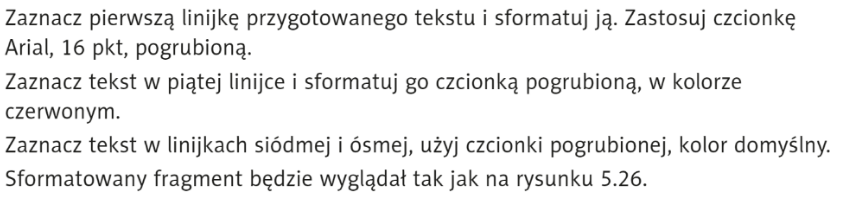 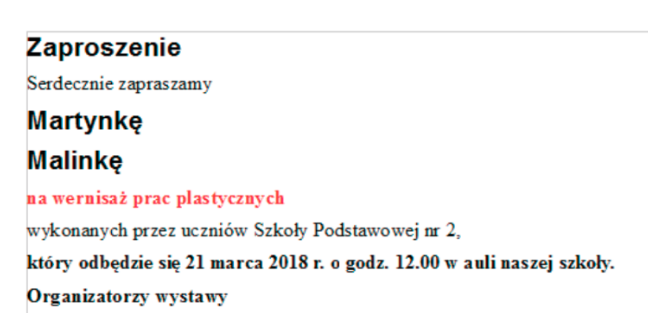  7 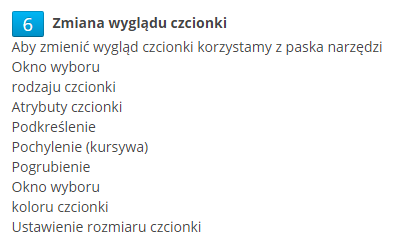  Akapit to fragment tekstu kończący się znakiem Enter.
Początek akapitu często wyróżnia się, robiąc wcięcie w jego pierwszym wierszu. Każdy akapit można wyrównać na 4 sposoby: do lewego marginesu, do prawego marginesu, wyjustować (jednocześnie wyrównujemy do prawego i lewego marginesu), wyśrodkować. Korzystamy w tym celu z ikon na pasku narzędzi.Wychowanie fizyczneTemat: Poznajemy ćwiczenia kształtujące prawidłową sylwetkę.Język angielskiTemat: Present Continuous Tense – questions and answers. Czas teraźniejszy ciągły – pytania i odpowiedzi.Instrukcja dla ucznia:Nauczyciel udostępnia uczniom na aplikacji Discord z aplikacji Learning apps ćwiczenia prezentujące czas Present Continuous Tense. Link do ćwiczenia 1:  https://learningapps.org/2676135  Link do ćwiczenia 2:  https://learningapps.org/2644746  Link do ćwiczenia 3: https://learningapps.org/display?v=pzvqzrten01 . Ćwiczenie 3. Uczniowie poprzez  grę zapamiętują strukturę zdań w czasie Present Continuous Tense.  Uczniowie wygrywają albo przegrywają w grze ''Milionerzy'' - piszą o tym nauczycielowi w czacie tekstowym Discorda.Uczniowie przy pomocy aplikacji Learning apps z ćwiczenia 4 wybierają nazwy czynności z którymi układają dialogi, piszą te dialogi w zeszytach w czasie Present Continuous Tense. Link do ćw. 4: https://learningapps.org/1798014 . Poprzez te dialogi uczniowie ćwiczą odpowiedzi w czasie Present Continuous Tense: długie (pisze I grupa uczniów), krótkie (pisze II grupa uczniów). Poprzez te dialogi uczniowie zapamiętują strukturę pytań i odpowiedzi w czasie Present Continuous Tense.Nauczyciel udostępnia uczniom na Discordzie z prezentacji w programie Power Point:  3 https://drive.google.com/file/d/1KBeSEo8-RpU5xBUNqA8pIyBkie3Tzoi6/view?usp=sharing   przykładowe pytania i odpowiedzi (krótkie i długie) w czasie Present Continuous Tense.Uczniowie na platformie Testportal  https://dbenglish.testportal.pl  wykonują short test - kartkówkę (uzupełniają dialogi, piszą odpowiedzi).   Uczniowie zapisują pracę domową do zeszytów z prezentacji w programie Power Point:  https://drive.google.com/file/d/1KBeSEo8-RpU5xBUNqA8pIyBkie3Tzoi6/view?usp=sharing    Uczniowie wypełniają ankietę na Testportal https://dbenglish.testportal.pl Uczniowie zapisują pracę domową do zeszytów z prezentacji w programie Power Point: https://drive.google.com/file/d/1CHU0bKkOwWBv5j42UoKLhwcv-Gy1J_G2/view?usp=sharing  Uczniowie wypełniają ankietę na Testportal https://dbenglish.testportal.pl.  Język polskiTemat: Nie dajmy się zaczarować telewizorom.1. Początki telewizji.2. Uczniowie podają propozycje  jak spędzać czas wolny, gdy nie ma telewizji i komputera.3. Odczytanie wiersza S. Grochowiaka „Telewizor”.4. Uczniowie wykonują polecenia związane z tekstem na platformie e-podręczniki.pl.5. Zapisanie notatki i cytatu, który jest pouczeniem.6. Uczniowie zapisują korzyści i zagrożenia wynikające z korzystania z telewizji.Język niemieckiTemat: Ich über mich - sprawdzenie siebie.Zeszyt ćwiczeń str. 115Praca na platformie www.learningapps.org